ГБСКОУ школа-интернат «Перспектива»         « В гостях у Смешариков»Игра – путешествие  для обучающихся 1 – 4 классов                                                            Воспитатель: Л.В.Амплеева                                       Г.о. НовокуйбышевскЦель: Активизация культурно-досуговой деятельности обучающихся.Задачи: Развивать  интерес к совместной деятельности.                            Формировать  навык общения в процессе игры.Оборудование: Воздушные шарики, веревка, свисток, карточки для лото, «бочонки» с цифрами, карточки разных цветов, платок, фасоль разных цветов, коробочки для фасоли.Предварительная работа: Обучающимся  4-го класса было предложено  провести игру-путешествие для младших классов. Обучающийся, выбравший себе роль Смешарика, должен провести игру с детьми и загадать загадку о следующем Смешарике. Для оформления игрового зала дети рисовали рисунки и раскрашивали раскраски про Смешариков.Ход мероприятия. Ведущая: Ребята! Вы любите смотреть мультики? А вы любите ходить в гости? Сегодня мы пойдем в гости к вашим любимым героям мультиков – Смешарикам.Читают обучающиеся  4-го класса: На большой планете
Для всех детей на свете
Есть страна счастливая
Волшебная страна.
Там живут красивые
И миролюбивые
Круглые как шарики –
Любимые СМЕШАРИКИ.Смешарики, Смешарики дружная семья,
Смешарики, Смешарики весёлые друзья
Любят приключения, радость, шутки, смех
Поэтому ребята их любят больше всех.Смешарики расскажут
Ребятам обо всём
С ними все науки
Легко мы познаём
Они такие разные,
Но добрые прекрасные
Круглые как шарики —
Любимые Смешарики.Ведущая:   А теперь отправляемся в гости к первому Смешарику. Для этого нужно отгадать загадку.                     Всех лечит вареньем и чаем,
                     Зарядку для всех назначает.
                     Энергичная болтунья
                     Догадались, кто? ........Совунья (отвечают дети)
                                                                                                                                                                                                                                                                              Ведущая:  Совунья – это сова, которая в прошлом была преподавателем физкультуры, а теперь является главным врачом всех Смешариков. Живёт в дупле большого дерева на северо-востоке их страны. Очень любит готовить. Это у неё получается отлично. Любимое блюдо - блины. * В гостях у Совуньи *Совунья: Здравствуйте, дорогие ребята! Меня зовут Совунья! Мой девиз: "Даешь здоровый и веселый образ жизни!" А что надо делать, чтобы быть здоровым и веселым? (Ответы детей). Вы правы, чтобы быть здоровым, надо правильно питаться, соблюдать правила гигиены, заниматься спортом!  Болеть мне некогда,друзья,                                                                                                              В футбол, хоккей игрю я.                                                                                                                            И очень я собою горд,                                                                                                                               Что дарит мне здоровье спорт.Совунья: А теперь займемся спортом и сыграем в мою любимую игру - волейбол с воздушными шариками.
Шар быстрее вы хватайте
И к соперникам кидайте. Игра "Волейбол"
Дети делятся на 2 команды. Натягивается веревка или ставятся стулья, с двух сторон от барьера лежат шарики. Дети начинают ими перекидываться. По сигналу игра останавливается. Команда, которая останется без шариков или с меньшим количеством шариков считается проигравшей. Совунья: Спасибо, ребята, мне очень понравилось с вами играть! А теперь угадайте мою загадку.Колючки, очки,
Пара ручек и ножек.
Узнали кто это?    (Ответы детей)
Конечно же. Ежик.Ведущая:  С Ёжиком все предельно просто и понятно. Очень порядочный и добродушный Смешарик. Не любит попадать в авантюры, в которые его постоянно затаскивает его лучший друг Крош. Он всегда выполняет обещанное. Ёжик очень ранимый и чувствительный. * В гостях у Ежика *Ежик: Здравствуйте, ребята! Меня зовут Ежик! Рад приветствовать вас в нашей стране! Как вы знаете, я известный книголюб. А вы любите читать книжки? (ответы детей).
 Вы побегали немножко,
И у вас устали ножки.
А теперь, приятель мой,
Поработай головой! Игра «Кто летает»                                                                                                Ежик  называет разные предметы или животные. Если он называет что-нибудь летающее, самолет или воробей, например, то участники игры должны поднять вверх руки и помахать ими, если не летающее, не поднимать.  Кто ошибется – выходит из игры. Выигрывает та команда, у которой останется больше игроков.Пчела                                                                                                                                                                    Голубь                                                                                                                                                                         Стрекоза                                                                                                                                                             Орел                                                                                                                                                                Корова                                                                                                                                                                  Змея                                                                                                                                                                 Божья коровкв                                                                                                                                              Бегемот                                                                                                                                                            Ракета                                                                                                                                                                    Стол                                                                                                                                                                 Спутник                                                                                                                                                              ОблакаЕжик: Спасибо вам, ребята! А сейчас отгадайте мою загадку.
Ему на месте не сидится,
Готов он днями веселиться.
Что он задумал – не поймёшь,
Потому что это........... Крош! (отвечают дети)Ведущая:  Крош это кролик.  Он очень озорной и неусидчивый. Самый настоящий авантюрист. Он постоянно попадает в комические ситуации. То он проиграет весь свой урожай морковки в игровых автоматах, то подговорит Ежика угнать ракету. Крош очень любит своих друзей. Он сентиментален. Он даже расплакался, когда Ежик впал в зимнюю спячку.* В гостях у Кроша *                                                                                                                  Крош: Привет, друзья! Меня зовут Крош! Я очень рад, что вы пришли ко мне в гости! Предлагаю немного повеселиться, побегать и попрыгать! Согласны?Игра "Гонка кузнечиков"
По  команде допрыгать до стула и бегом вернуться назад. Выигрывает команда, которая быстрее справилась с заданием.Игра "Гонка лягушек"
По команде наклониться, обхватить щиколотки и дойти до стула и бегом вернуться назад. Выигрывает команда, которая быстрее справилась с заданием.Крош: Отлично! Мы с вами здорово повеселились! А теперь угадайте загадку про моего друга.На грядке он - трактор,
В кровати - хропатыч.
Узнали кто это?
Конечно...........Копатыч (отвечают дети)
                                                                                                                                         Ведущая:  Копатыч это медведь. Его любимое занятие это копаться в огороде. Можно смело говорить, что он кормит всех Смешариков. Он выращивает морковь для Кроша, грибы для Ёжика, самую лучшую вишню для пирогов Кар-Карыча. Как настоящий мишка Копатыч засыпает на зиму, но правда, на Новый Год он заводит будильник и просыпается. Плюс ко всем его умениям он отлично танцует. * В гостях у Копатыча *Копатыч: Здравствуйте, дети! Меня зовут Копатыч! Я очень люблю выращивать разные овощи и фрукты. Я так их люблю, что могу любой овощ или фрукт узнать с закрытыми глазами, на ощупь. А еще я очень люблю играть в лото и предлагаю сыграть вам. Хотите?Игра «Лото»                                                                                                                  По  команде взять стаканчик, добежать до стула, на котором лежат карточки лото. Поставить стаканчик на клетку с той же цифрой, что и на стакане. Бегом вернуться назад. Выигрывает команда, которая быстрее справилась с заданием.Копатыч: Спасибо, ребята, мы отлично поиграли! А теперь угадайте мою загадку! Капризный поэт,
Любит горный пейзаж.
Узнали кто это?
Конечно...........Бараш!(отвечают дети)Ведущая:  Бараш это барашек. Он настоящий поэт, несмотря на то, что у него не всегда получается сочинять стихи. Очень часто по независящим от него обстоятельствам, попадает в неприятные и порой смешные ситуации. Он очень любит быть в центре внимания. Из-за этого он постоянно попадает в комичные ситуации. * В гостях у Бараша *Бараш: Здравствуйте, дорогие ребята! Меня зовут Бараш! Я очень люблю писать стихи. Вот послушайте мое последнее творение, только слушайте внимательно, а если заметите ошибку, сразу же дайте мне знать! Игра "Найди ошибку и исправь"Нам темно. Попросим папу
Нам включить поярче ЛАПУ.
Здесь хорошее местечко -
Протекает рядом ПЕЧКА.
Чтобы выросли листочки,
На ветвях набухли БОЧКИ.
Сшил себе котенок тапки,
Чтоб зимой не мерзли ШАПКИ.
Любопытные мартышки
Собирают с елок ФИШКИ.
Волны ходят на просторе
День и ночь в открытом ГОРЕ.
Свет дневной уходит прочь,
На поля спустилась ДОЧЬ.Бараш: Ребята, какие все молодцы! Просто таланты! А сейчас угадайте загадку про моего друга
Артист, пианист,
Балагур, тары-барыч!
Узнали кто это?
Конечно это.....Кар-Карыч! (отвечают дети)
Ведущая:  Кар-карыч это ворон. Он очень любит быть в центре внимания. Из-за этого он постоянно попадает в комичные ситуации. Самый настоящий фокусник. Все просто без ума от его выступлений.* В гостях у Кар-Карыча *Карыч: Приветствую вас, мои дорогие гости! Меня зовут Кар-Карыч, для вас просто Карыч! Я очень люблю театр, надеюсь, и вы его тоже любите! Я предлагаю вам на некоторое время стать актерами моего театра и сыграть сказку "Репка". Готовы? Игра  "Сказка про репку"                                                                                         В каждой команде распределить  роли: дед, бабка, внучка, Жучка, кошка, мышка,репка и встать  друг за другом. По  команде нужно добежать до репки, потянуть ее и бегом вернуться за следующим игроком. Вдвоем добежать до репки, потянуть ее и вернуться за третьим игроком и так далее. Выигрывает та команда, которая быстрее вытянет репку.Карыч: Спасибо, ребята! Вы замечательные актеры! Считаю, что вы все можете выступать в настоящем театре. А теперь послушайте мою загадку и отгадайте, о ком идет речь!
Конструктор моторов,
Приборов, турбин!
Узнали кто это?
Конечно же......ПинВедущая:  Пин это пингвин. Он самый настоящий инженер-изобретатель. Пин очень любит собирать какие-то непонятные установки, которые не всегда работают или не всегда полезны, но это для него не главное. Ему больше всего нравится сам процесс. Спит в большом специально оборудованном холодильнике, который стоит у него дома. *В гостях у Пина*Пин: О, зер гуд! А теперь будем играть в мой любимый игра! Игра "Ожившие механизмы"
Пин говорит, какой механизм дети должны будут изображать. Игрокам ничего нельзя говорить, но они могут подражать звукам работы того механизма, который изображают (пропеллер, двигатель самолета, насос, часовой механизм, миксер). Пин участвует в игре, изображая механизмы вместе со всеми. Пин: Отлично! Вот вам следующая загадка.Рогатый ученый,
Забавный типаж.
Узнали кто это?
Конечно.......Лосяш! (отвечают дети)Ведущая:  Лосяш это лось. Лосяш самый настоящий ученый. Весь его домик полностью завален книгами. Лосяш умеет предсказывать погоду и будущее. Так же он очень любит готовить. * В гостях у Лосяша * Лосяш: Добрый день, дорогие ребята! Меня зовут Лосяш! Я философ, ученый. Меня привлекает все тайное, неизвестное.
О! Я чувствую прилив космической энергии. Сейчас я буду читать ваши мысли на расстоянии! Я могу угадывать  цвета! Игра "Я угадываю цвета"
Реквизит: карточки разных цветов, платок, если потребуется завязать глаза.
Лосяш поворачивается спиной.Ведущая показывает карточку определенного цвета и спрашивает, карточка какого цвета у нее в руке. Лосяш без труда отгадывает. Фокус в том, что название цвета зашифровано в вопросе. Первая буква вопроса означает название цвета. Какой цвет у меня в руках? - Красный.
Скажи, пожалуйста, а какой сейчас? - Синий.
Ждем твоего ответа Лосяш, какой у меня сейчас цвет? - Желтый.
Будь внимателен, сосредоточься и скажи какой цвет у меня в руках? - Белый.
Знаешь ли ты карточку какого цвета мы загадали? - Зеленый.
Как ты думаешь Лосяш, а сейчас какой цвет? - Коричневый.
Отгадай, Лосяш, какой цвет мы сейчас загадали? - Оранжевый. Лосяш: Ну что ж, друзья мои, пришло время вам узнать имя последнего героя! Отгадайте загадку!Красотка, звезда,
И совсем не свинюша!
Узнали кто это?
Конечно же........Нюша! (отвечают дети)Ведущая:  Нюша это свинка.  Она чувствует себя настоящей принцессой. Это подтверждает тот факт, что Нюша постоянно прихорашивается, и читает сказки про принцесс и рыцарей. Нюша любит, когда к ней в гости приходят друзья. * В гостях у Нюши *Нюша: Привет, мои дорогие гости! Меня зовут Нюша! Я очень рада всех вас видеть!  А вы знаете, что моя любимая сказка - это сказка про "Золушку". Золушка во всех домашних делах была большая мастерица. Помните, однажды, мачеха заставила Золушку перебрать фасоль и отделить белую от коричневой? То же самое сейчас надо будет сделать и вам. Игра "Золушка"                                                                                                                Командам предлагается коробка, в которой смешана фасоль разного цвета. По команде участники игры должны ее перебрать и разложить по разным коробочкам по цвету.Ведущая:  Вот мы всех зверят узнали,
Круглых, словно шарики, 
Как, скажите нам в финале,                                                                                                                                                  Их зовут?.. (Смешарики)!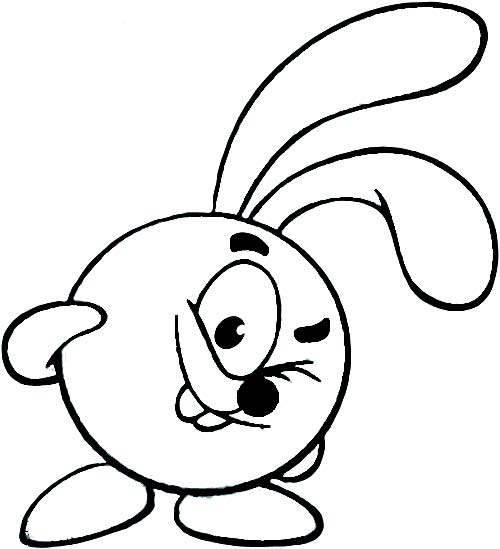 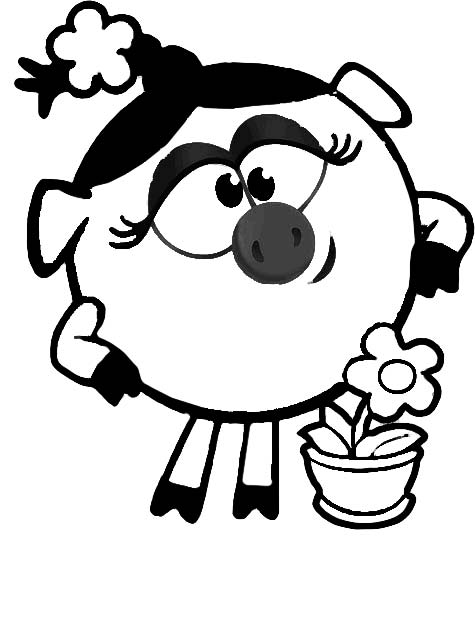 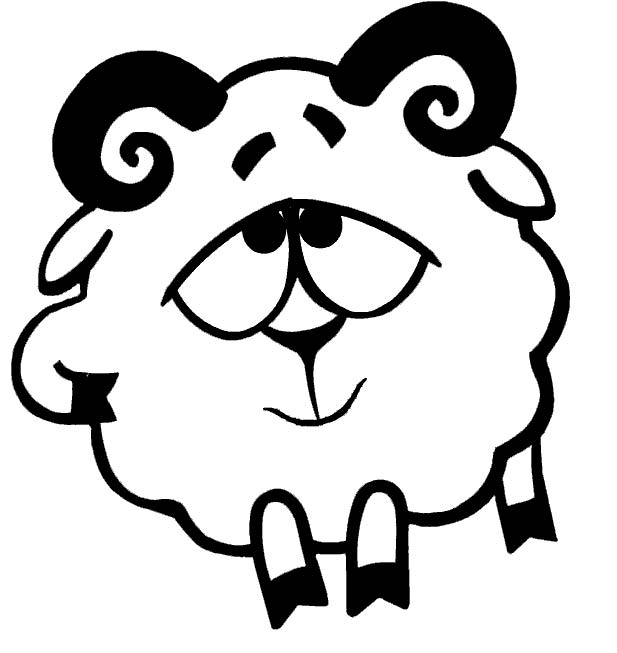 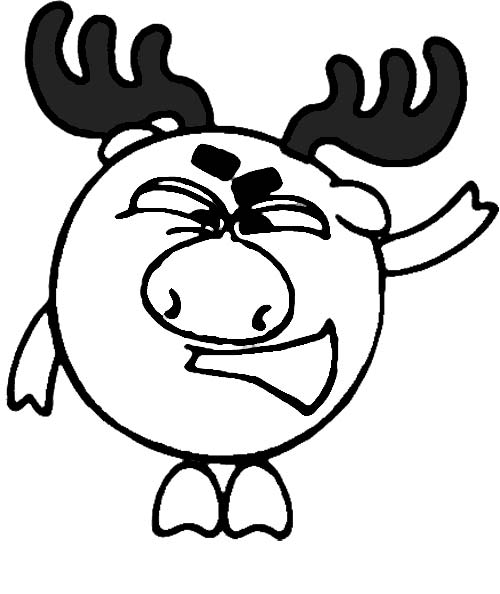 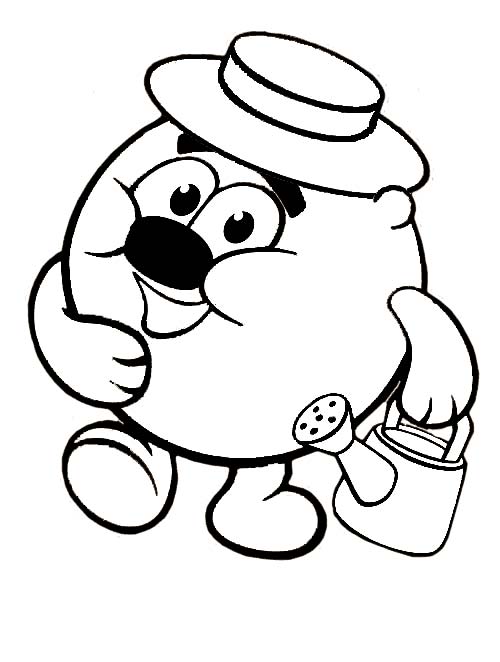 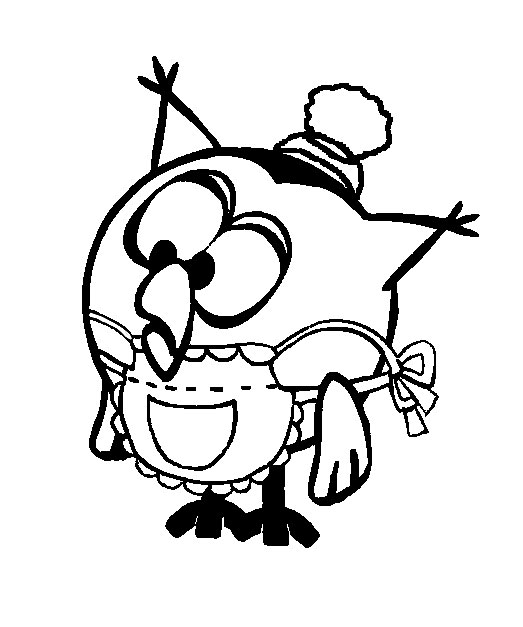 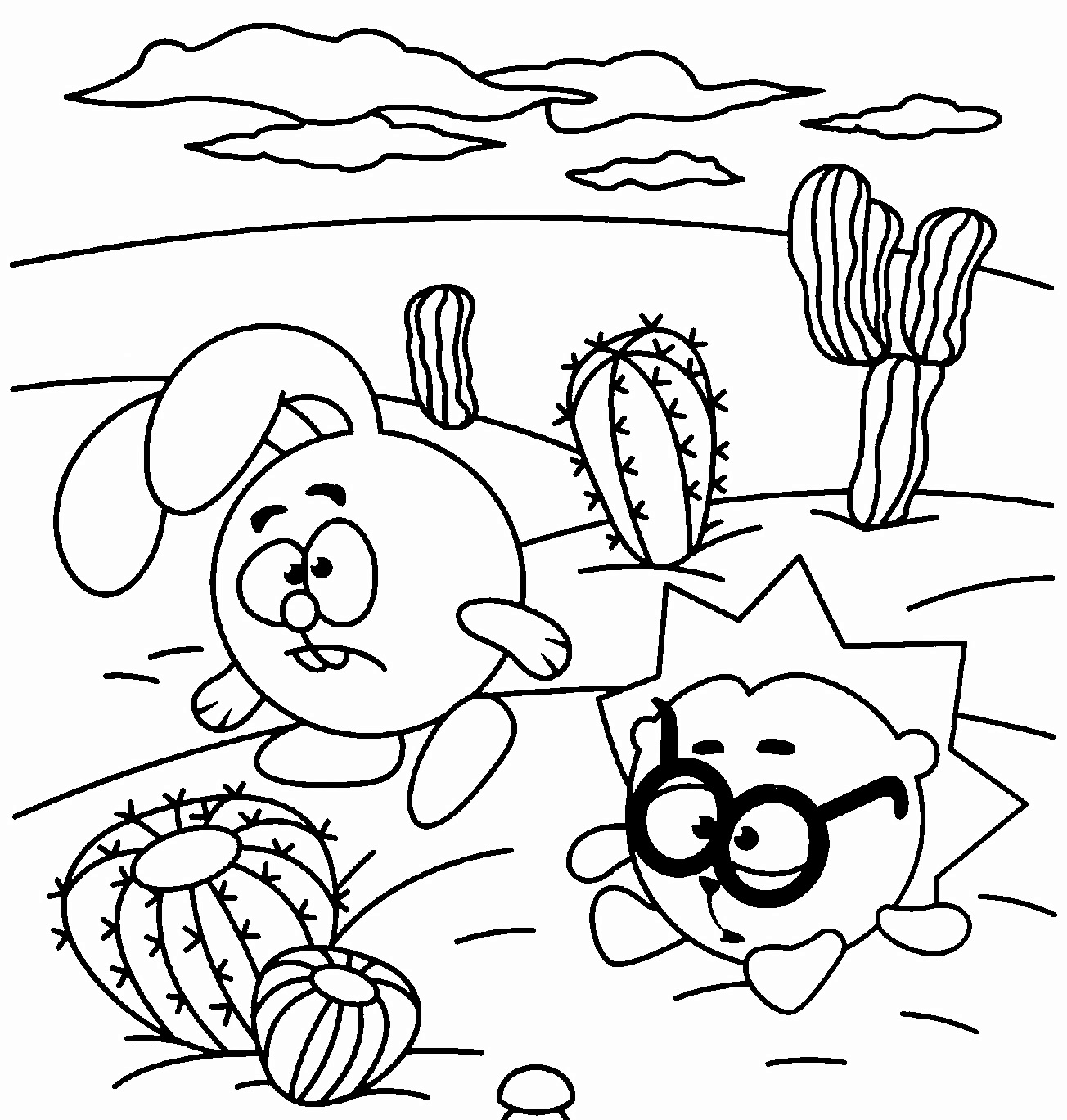 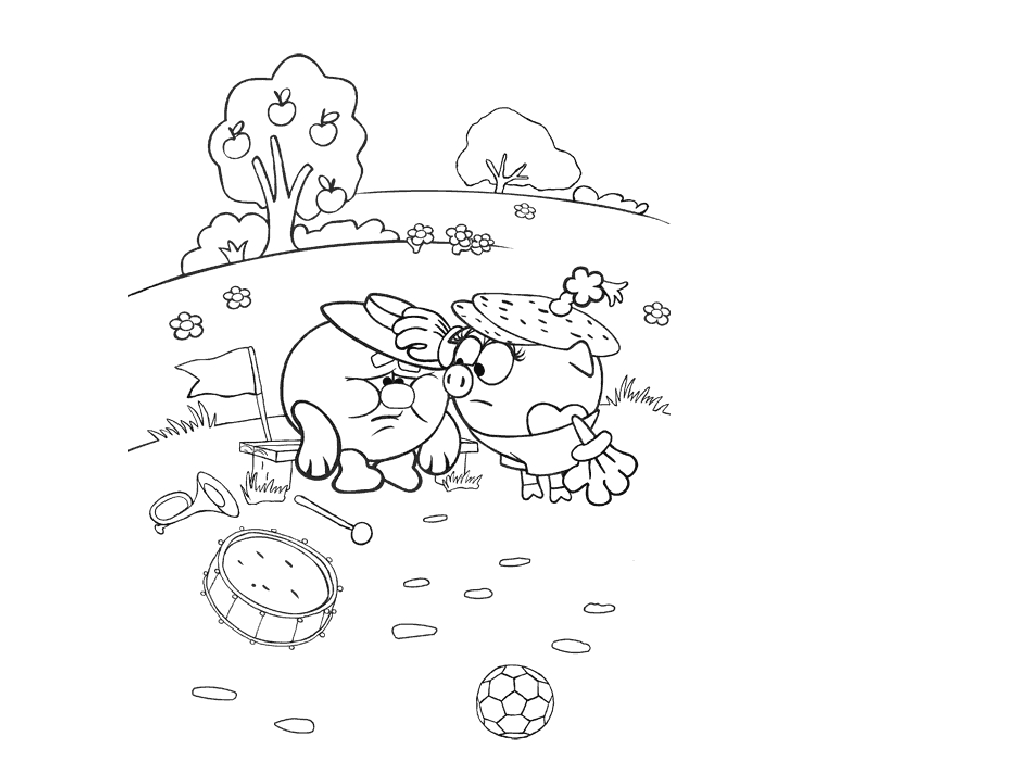 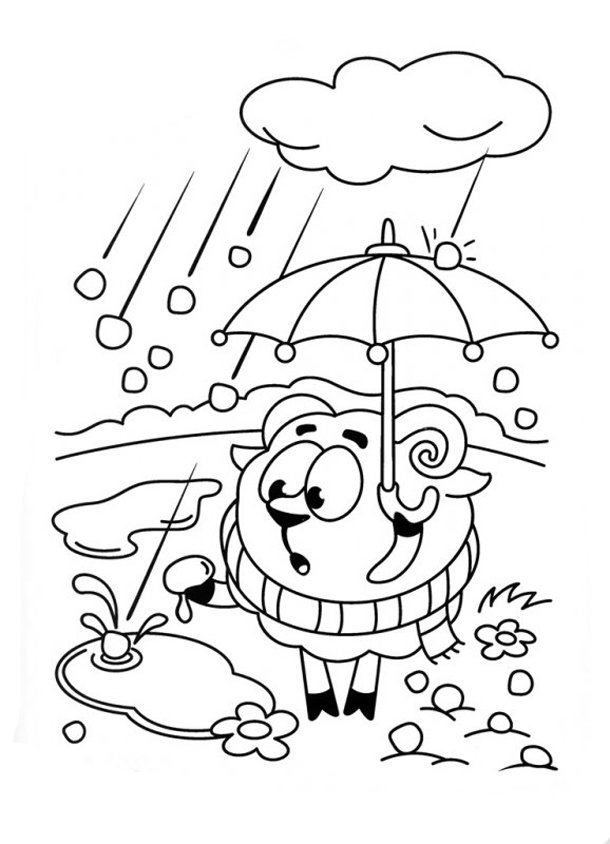 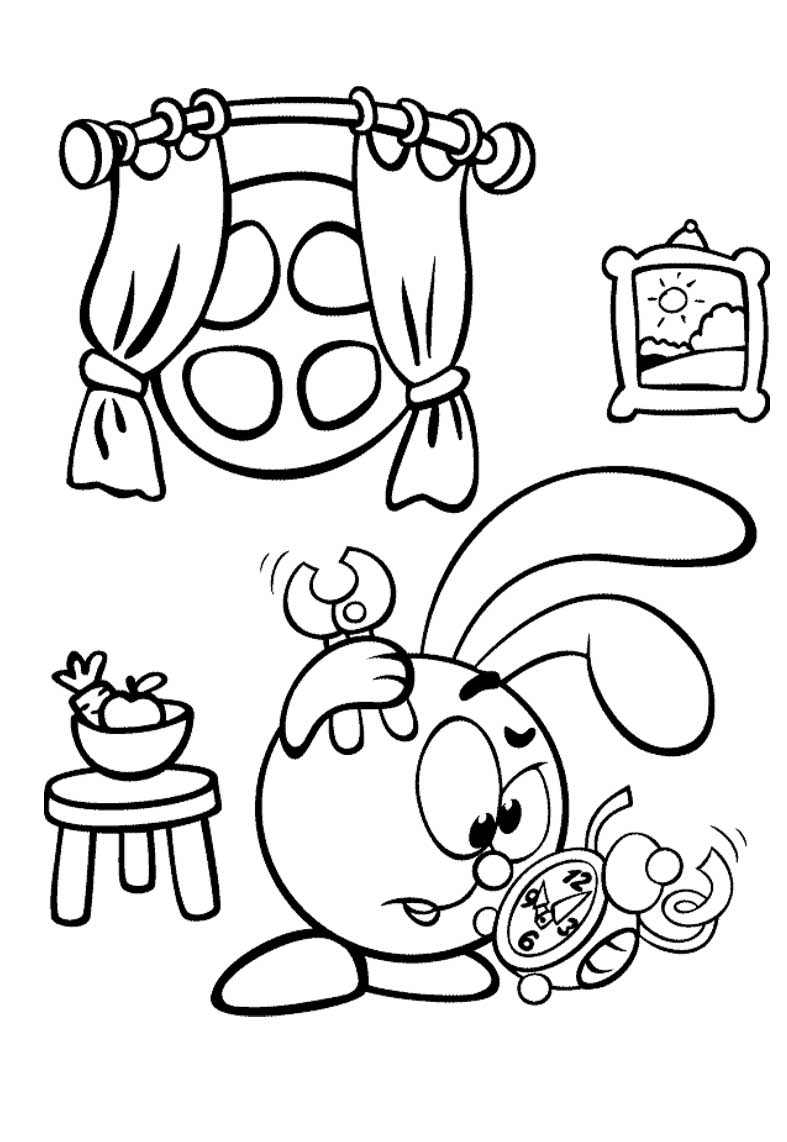 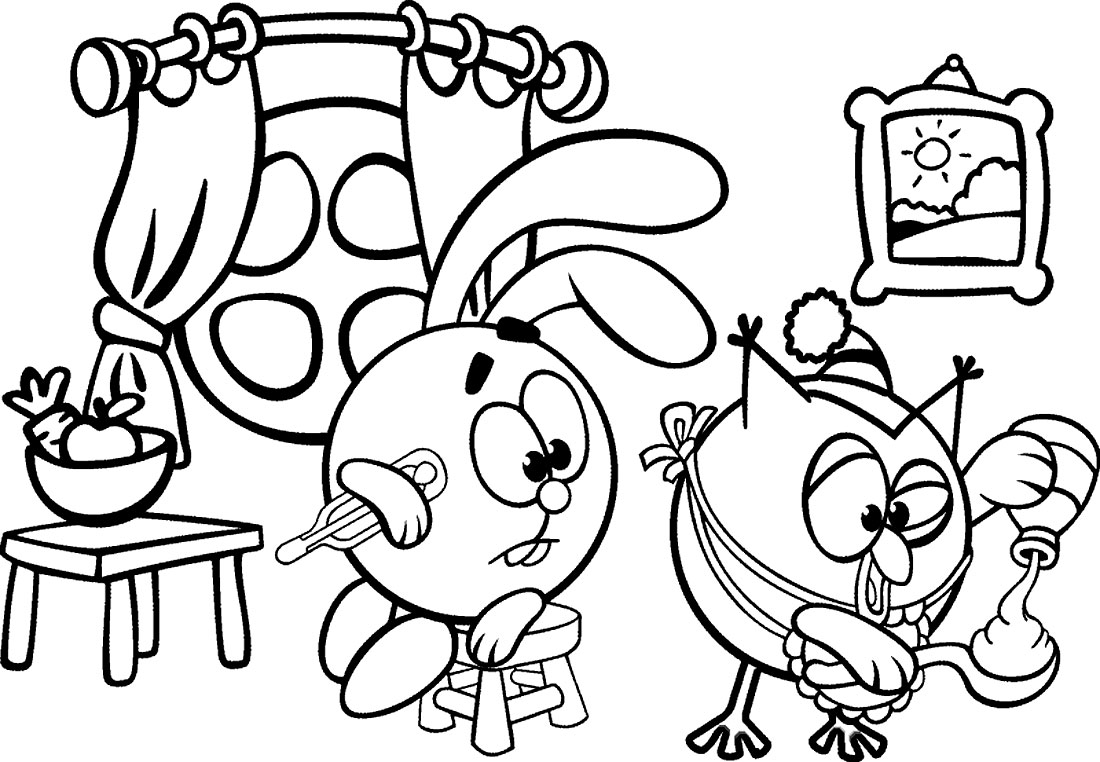 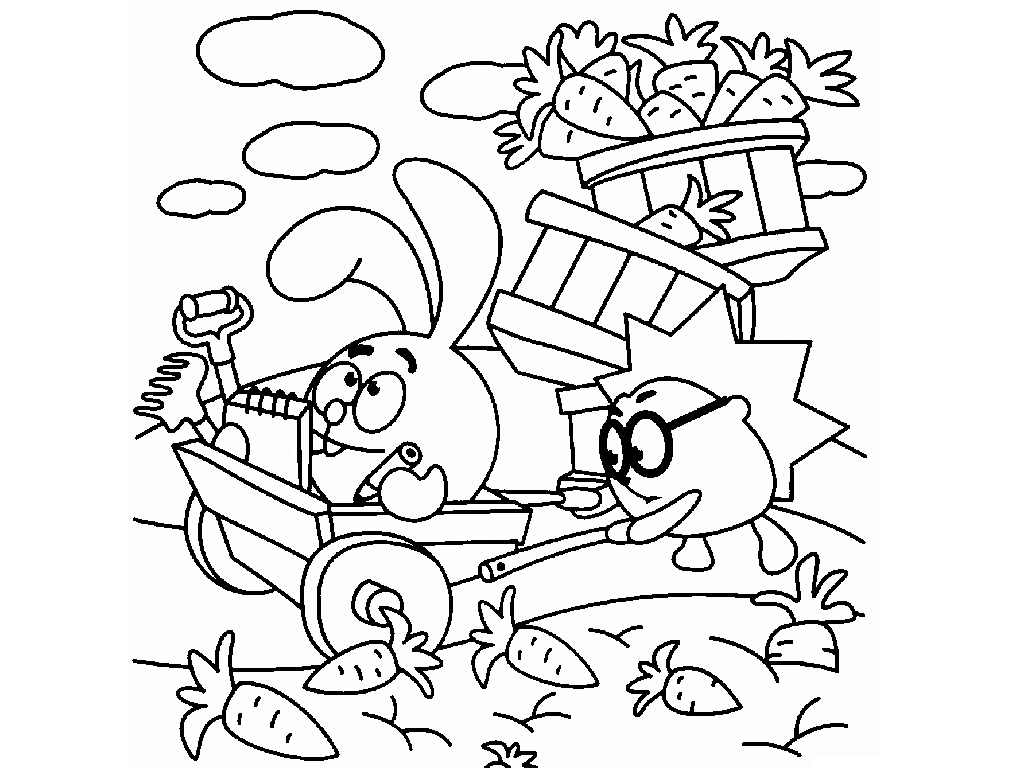 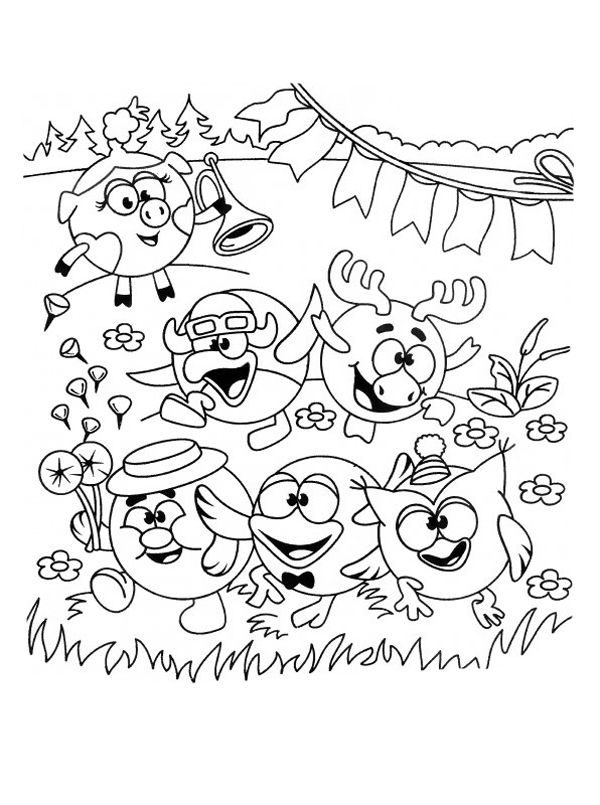 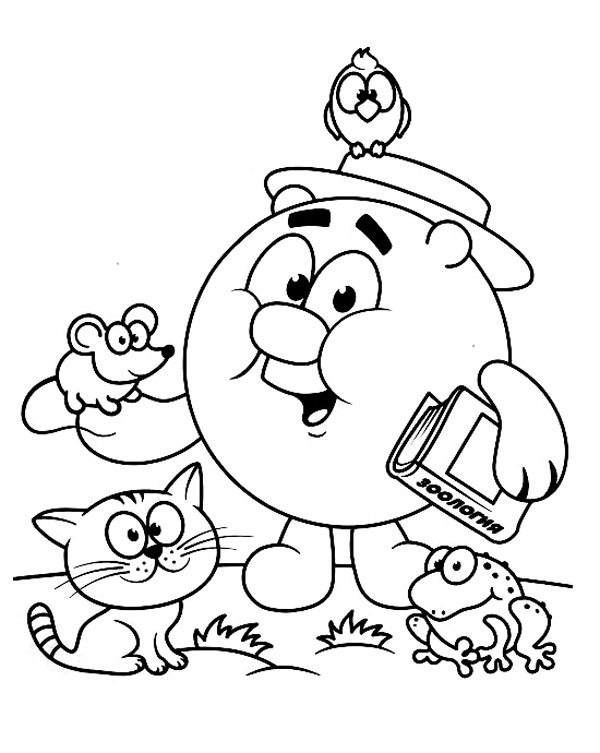 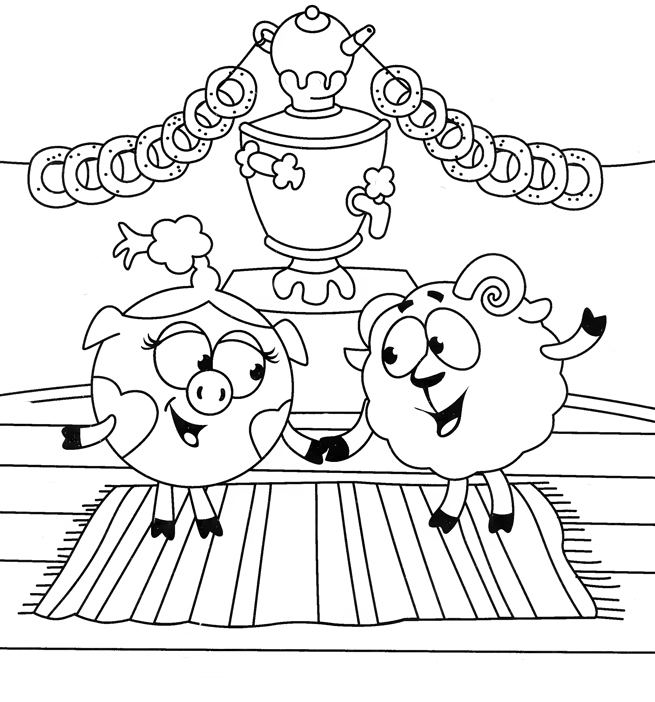 